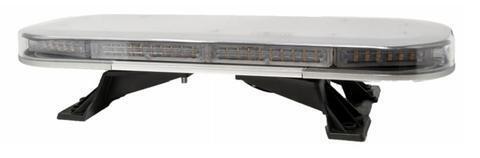 ELITEOPTO™ Emergency Warning LED 21 Inch Slim Bar26 Flash Patterns3 mounting choices: Permanent (included), Magnetic, or Waterproof VelcroTo place an order or for more information:Toll Free: (800) 503-4046             Local: (815) 654-6446Customerservice1@sciindustrial.com             sciindustrial.comItem IDDescriptionALTF7221001MAGNETIC MOUNTING KITALTF7221002 3M VELCRO MOUNT KITALTF7221100AMBER, LEDALTF7221140AMBER/GREEN, LED ALTF7221150AMBER/ WHITE, LED ALTF7221200BLUE, LED ALTF7221230RED/BLUE, LED ALTF7221300RED, LEDALTF7221350RED/WHITE, LED ALTF7221400GREEN, LED ALTF7221450GREEN/WHITE, LED ALTF7221500WHITE, LED 